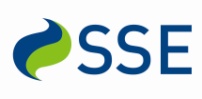 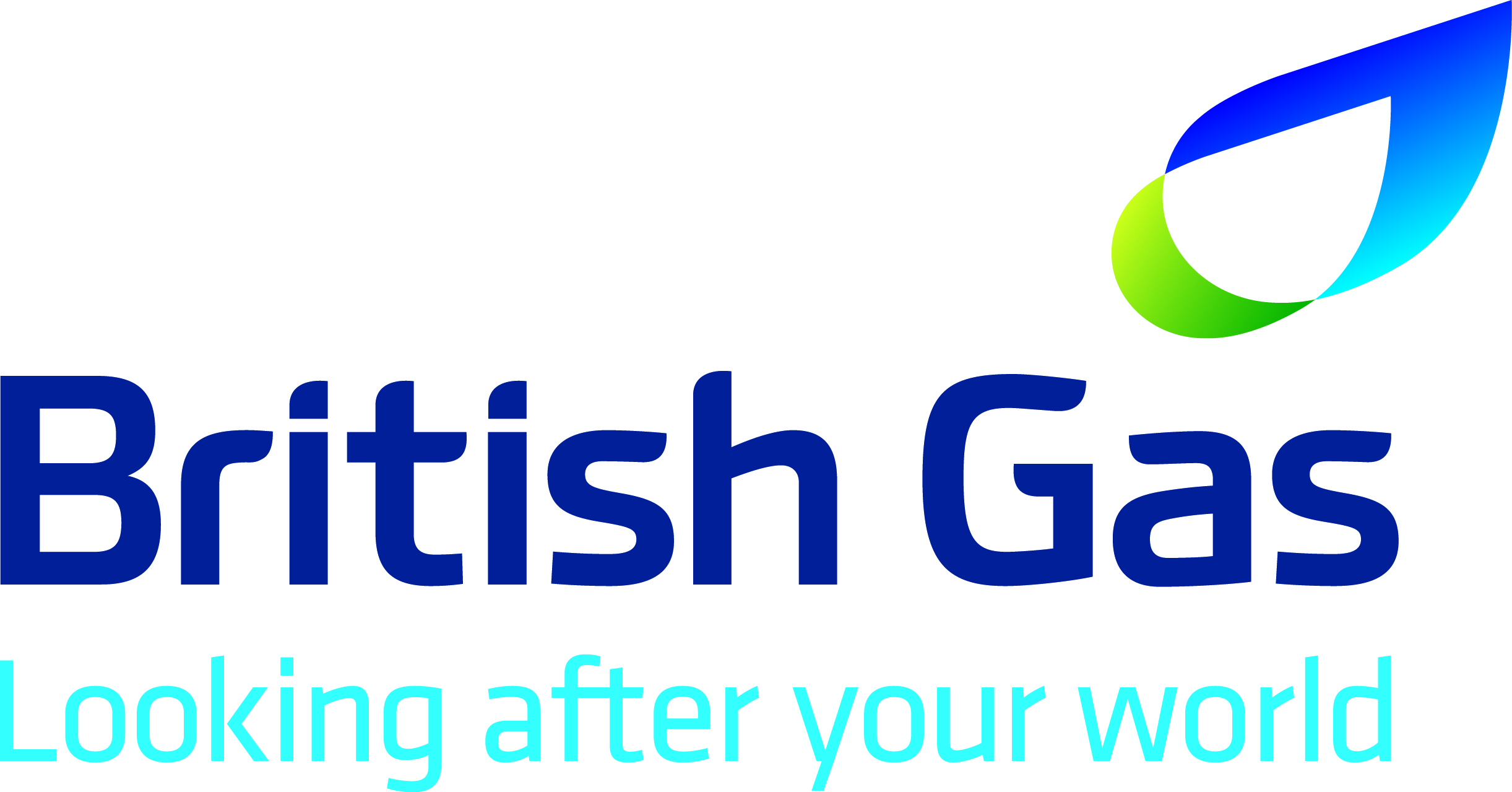 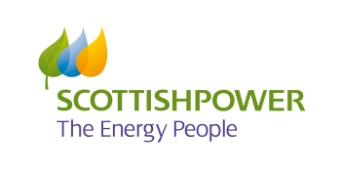 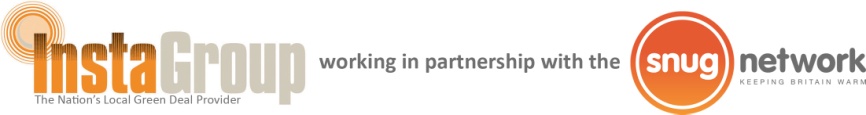 SE CAN  Executive Committee Meeting 11.9. 2013 MeetingSE CAN  Executive Committee Meeting 11.9. 2013 MeetingDate: Time:Location: Thursday 11 September 20131.45pmWoking Civic OfficesAfter ForumItemDescriptionApologies Cati Smith; Abdul Hussain; Cliff DarbyPresent: Joanna Allat; Amanda Martin ; Carol White; Hazel Hill; Sara WinningtonAction Points from  Exec meeting on 15 AugustAgreement  - charities or rsls wishing to attend future SECAN forums must pay an annual feeCharity rate £50RSLS £100Invitation letter to join with these rates to ne drawn up by SW/CWAsk the members for list of those managing their stockFinancial Report £10,703.87 in accountUpcoming SECAN dates – to be scheduledNext workshop – look at behavoural change? Understanding the occupancy assessment in GDAR; Future forums 6 Feb 2014 –Guildford Cati to confirm availability of Council Chamber5 June 2014 – Green Watt Way Tour/workshop mark.stannard@sse.com16 Oct 2014 – Guildford Cati to confirm availability of Council ChamberWorkshop tbcWhen is WWF building open? Agenda for forums and workshop 2014Potential presentations and speakers By Feb know who has been given £1m bids – invite them to speak? Someone who is managing a county wide well being hub Hants? Fuel poverty theme;  public health top tier; Jo’s contact West Sussex public health?Parity projects – developing green deal consortium initiatives – could we approach them?Could Abdul do a presentation about the occupancy assessmentin a GDAR?June workshop in Slough – ask Rita Cudd about Green Watt Way - Hazel to askBehaviour  change for workshop Bioregional BedZed any one available to talk from here? Poreen? October - tbcTeleconfs – date:  mid Jan to discuss workshopTeleconfs -  Nov discuss Feb forumAGM when should this be? Feb; CW check constitutionSECAN/HECA updateNo updateAOBFuture meetings: